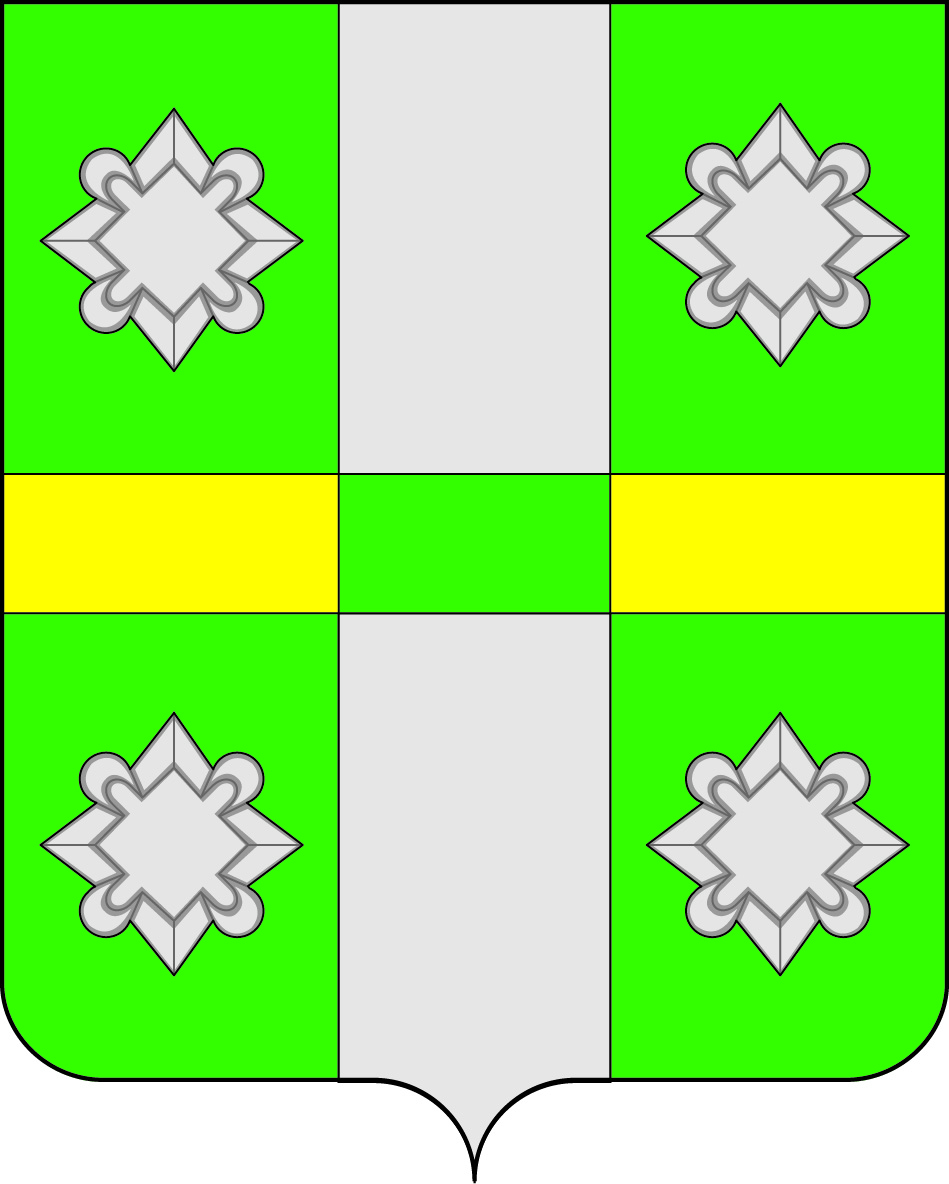 Российская ФедерацияИркутская областьА Д М И Н И С Т Р А Ц И ЯГородского поселенияТайтурского муниципального образованияПОСТАНОВЛЕНИЕот  01.12.2014г.                                         					  №      93          п. ТайтуркаОб утверждении схемы размещения дорожных знаков на автомобильных дорогах общего пользования местного значения Тайтурского муниципального образования	В целях обеспечения безопасности дорожного движения на автомобильных дорогах общего пользования местного значения,всоответствии с Федеральным Законом № 131-ФЗ от 06.10.2003 г. «Об общих принципах организации местного самоуправления в Российской Федерации», Федеральным Законом № 257-ФЗ от 18.11.2007г. «Об автомобильных дорогах и о дорожной деятельности в Российской Федерации и о внесении изменений в отдельные законодательные акты Российской Федерации»,   Федеральным законом от 10 декабря 1995 года № 196-ФЗ «О безопасности дорожного движения», руководствуясь ст.ст. 23,46 Устава городского поселения Тайтурского муниципального образования, администрация городского поселения Тайтурского муниципального образования П О С Т А Н О В Л Я Е Т:  1. Утвердить схему размещения дорожных знаков на автомобильных дорогах общего пользования местного значения Тайтурского муниципального образования (приложение № 1).        2. Опубликовать данное постановление в СМИ и разместить на официальном сайте администрации Тайтурского муниципального образования в сети интернет.3. Контроль за исполнением постановления оставляю за собой. Глава городского поселенияТайтурского муниципального образования                                                                                   Артёмов Е.А.Приложение № 1 к Постановлению администрацииТайтурского МО № 93 от 01.12.2014г.СХЕМАРазмещения дорожных знаков на автомобильных дорогах общего пользования местного значения Тайтурского МО. Населенный пунктЗнакМесто установкир.п. Тайтурка 3.1. «Въезд запрещен»ул. Пеньковского в районе дома № 50-на повороте с ул. Ленина на ул. Горькогоул. Горького у дома № 40 в сторону ул.Пеньковского-на повороте с ул. Ленинана ул. Пеньковского направо-на повороте с  ул. Калинина на ул. Кирована повороте с пер. Дзержинского на ул. Пеньковского5.5 «Дорога с односторонним движением»ул. Горького в районе домов № 45-на повороте с ул. Ленина на ул. Кирова 5.19. «Пешеходный переход»ул. Пеньковского 16-ул. Пеньковского, 85.20. «Искусственная неровность»ул. Пеньковского 161.23 «Дети»ул. Фрунзе 161.23 «Дети»ул. Пеньковского 161.34.3 «Направление поворота»ул.Нефтебазовскаяу дома № 2 2.1 «Главная дорога»Ул. Нефтебазовская у дома № 1-Ул. Пеньковского у дома № 6-Ул. Пеньковского у дома № 11-Ул. Горького у дома № 18.13 «Направление главной дороги»Ул. Нефтебазовская у дома № 1-Ул. Пеньковского у дома № 6-Ул. Пеньковского у дома № 11-Ул. Горького у дома № 12.4 «Уступите дорогу»ул. Пеньковского напротив дома № 1а-по ул. Тюнева на перекрестке с ул. Пеньковского-По ул. Победы у здания сберкассыПо ул. Гоголя перед домом № 1-Ул. Фрунзе у дома № 1-Ул. Ленина у дома № 19-Ул. Ленина у дома № 16-Ул. Мичурина у дома № 12